ADRB2 Haplotypes and Asthma Exacerbations in Children and Young Adults: A Meta-Analysis Running Title: ADRB2 Haplotypes and Asthma ExacerbationsLeila Karimi, MD1, Susanne J. Vijverberg, PhD2,3,4, Marjolein Engelkes, PhD1, Natalia Hernandez-Pacheco, MSc5,6, Niloufar Farzan, PhD2,4, Patricia Soares, PhD7,  Maria Pino-Yanes, PhD6,8,9, Andrea L. Jorgensen, PhD10, Celeste Eng, BSc 11, Somnath Mukhopadhyay, MD7, Maximilian Schieck, PhD 12,13, Michael Kabesch, MD12, Esteban G. Burchard, MD11,14, Fook Tim Chew, PhD15, Yang Yie Sio, BSc15, Uroš Potočnik, PhD16,17, Mario Gorenjak, PhD16, Daniel B. Hawcutt, MD18,19, Colin N. Palmer, PhD20, Steve Turner, MD21, Hettie M. Janssens, PhD22, Anke H. Maitland-van der Zee, PhD2,3,4, Katia M.C. Verhamme, PhD1,23* and on behalf of the PiCA and SysPharmPedia consortia1Department of Medical Informatics, Erasmus University Medical Center, Rotterdam, the Netherlands2 Department of Respiratory Medicine, Amsterdam University Medical Centers, University of Amsterdam, Amsterdam, the Netherlands3Department of Pediatric Respiratory Medicine and Allergy, Emma Children’s Hospital, Amsterdam University Medical Centers, University of Amsterdam, Amsterdam, the Netherlands4Division of Pharmacoepidemiology and Clinical Pharmacology, Utrecht Institute for Pharmaceutical Sciences (UIPS), Faculty of Science, Utrecht University, Utrecht, the Netherlands
5Research Unit, Hospital Universitario N.S. de Candelaria, Universidad de La Laguna, Santa Cruz de Tenerife, Spain 
6Genomics and Health Group, Department of Biochemistry, Microbiology, Cell Biology and Genetics, Universidad de La Laguna, San Cristóbal de La Laguna, Santa Cruz de Tenerife, Spain7 Academic department of Pediatrics, Brighton & Sussex Medical School, Royal Alexandra Children's Hospital, Brighton, United Kingdom 8 CIBER de Enfermedades Respiratorias, Instituto de Salud Carlos III, Madrid, Spain9Instituto de Tecnologías Biomédicas (ITB), Universidad de La Laguna, Santa Cruz de Tenerife, Spain10Department of Biostatistics, Institute of Translational Medicine, University of Liverpool, Liverpool, United Kingdom11Department of Medicine, University of California, San Francisco, San Francisco, California, United States
12Department of Pediatric Pneumology and Allergy, University Children’s Hospital Regensburg (KUNO), Regensburg, Germany13Department of Human Genetics, Hannover Medical School, Hannover, Germany14Department of Bioengineering and Therapeutic Sciences, University of California, San Francisco, San Francisco, California, United States15Department of Biological Science, National University of Singapore, Singapore 
16 Center for Human Molecular Genetics and Pharmacogenomics, Faculty of Medicine, University of Maribor, Maribor, Slovenia17 Laboratory for Biochemistry, Molecular Biology and Genomics, Faculty of Chemistry and Chemical Engineering, University of Maribor, Maribor, Slovenia18 University of Liverpool and Alder Hey Children’s Hospital, members of Liverpool Health Partners, Liverpool, UK19 NIHR Alder Hey Clinical Research Facility, Alder Hey Children's Hospital, Liverpool, UK20Division of Cardiovascular and Diabetes Medicine, University of Dundee, Ninewells Hospital and Medical School, Dundee, United Kingdom 
21Child Health, University of Aberdeen, Aberdeen, United Kingdom 22 Department of Pediatrics/division Respiratory Medicine and Allergology Erasmus MC/Sophia  Children's Hospital, Erasmus University Medical Center, Rotterdam, Netherlands23Department of Bioanalysis, Ghent University, Ghent, BelgiumWord count (Abstract): 250Word count (Introduction, Methods, Results, Discussion): 2983Tables and Figure: 2 tables and 1 figureOnline Supporting Information: 3 tables and 2 figuresFirst author: Leila Karimi*Correspondence:Dr Katia M.C. Verhamme MD. PhDDepartment of Medical Informatics, Erasmus University Medical Center, Rotterdam, the NetherlandsPost Box 20403000 CA ROTTERDAMPhone: +31 10 7044152k.verhamme@erasmusmc.nlABSTRACTBackground: The polymorphism Arg16 in β2-adrenergic receptor (ADRB2) gene has been associated with an increased risk of exacerbations in asthmatic children treated with long-acting β2-agonists (LABA). However, it remains unclear whether this increased risk is mainly attributed to this single variant or the combined effect of the haplotypes of polymorphisms at codons 16 and 27.Objective: We assessed whether the haplotype analysis could explain the association between the polymorphisms at codons 16 (Arg16Gly) and 27 (Glu27Gln) in ADRB2 and risk of asthma exacerbations in patients treated with LABA and inhaled corticosteroids (ICS) Methods: The study was undertaken using data from 10 cohorts (n=5,903) of the multi-ethnic Pharmacogenomics in Childhood Asthma (PiCA) consortium. Asthma exacerbations were defined as asthma-related use of oral corticosteroids or hospitalization/emergency department visits in the past 6 or 12 months prior to the study visit/enrolment. The association between the haplotypes and the risk of asthma exacerbations was performed per cohort using haplo.stats package adjusted for age and sex. Results were meta-analyzed using the inverse variance weighting method assuming random-effects.Results: In subjects treated with LABA and ICS (n=832, age:3-21 years), Arg16/Gln27 vs. Gly16/Glu27 (OR:1.40, 95%CI:1.05-1.87, I2=0.00%) and Arg16/Gln27 vs. Gly16/Gln27 (OR:1.43, 95%CI:1.05-1.94, I2=0.00%), but not Gly16/Gln27 vs. Gly16/Glu27 (OR:0.99, 95%CI:0.71-1.39, I2=0.00%), were significantly associated with an increased risk of asthma exacerbations. The sensitivity analyses indicated no significant association between the ADRB2 haplotypes and asthma exacerbations in the other treatment categories i.e., Saba alone (n=973), ICS alone (n=2,623), ICS plus leukotriene receptor antagonist (LTRA; n=338), or ICS plus LABA plus LTRA (n=686).Conclusion and clinical relevance: The ADRB2 Arg16 haplotype, presumably mainly driven by the Arg16, increased the risk of exacerbations in asthmatic patients treated with LABA and ICS. This finding could be beneficial in ADRB2 genotype-guided treatment in asthmatic patients and will improve patient outcomes. Keywords: asthma exacerbations; long-acting β2-agonists; inhaled corticosteroids; ADRB2; haplotypesINTRODUCTIONAsthma is a common, heterogeneous, and chronic respiratory disease. Despite treatment, patients might experience exacerbations that can be life-threating. The combination therapy of inhaled corticosteroids (ICS) and long-acting β2-agonists (LABA) is one of the recommended treatments for the control of asthma in children.1 However, response to treatment with LABA varies inter-individually and this might be partly mediated by genetic variation.2 The β2-adrenergic receptor is a member of the G protein-coupled transmembrane receptors broadly located on airway smooth muscle cells.3 The β2-adrenergic receptor (ADRB2) gene, a small intron-less gene on chromosome 5q31.32, encodes the receptor and contains different single nucleotide polymorphisms (SNPs). Of these SNPs, the coding non-synonymous variants rs1042713 (Arg16Gly), a Glycine-to-Arginine amino acid substitution at codon 16, and rs1042714 (Gln27Glu), a Glutamine-to-Glutamic acid amino acid substitution at codon 27, that are in linkage disequilibrium, have been found to be associated with asthma and asthma phenotypes.4-6 Although various studies have investigated the association between the ADRB2 polymorphisms and response to LABA, the results are conflicting and inconclusive.7-11 A recent meta-analysis in the Pharmacogenomics in Childhood Asthma12 (PiCA) consortium showed that asthmatic children carrying 1 or 2 Arg allele(s) at rs1042713 and treated with ICS plus LABA have an increased risk of exacerbations.10 Results of previous studies showed that the Gln allele at rs1042714 was a risk factor for asthma and also associated with a less effective response to treatment with inhaled β2-agonists during an acute asthma exacerbation.6,13 Furthermore, most studies, as well as the recent meta-analysis in the PiCA consortium,10 evaluated the effect of each variant independently but not the combined effect of their haplotypes that might yield additional insight into the association between the ADRB2 variants and asthma exacerbations. Therefore, it is still unclear whether the combined effect of the ADRB2 polymorphisms at codons 16 and 27 is associated with an increased risk of asthma exacerbations or whether the association is driven by just the single polymorphism at codon 16.Therefore, we aimed to assess whether the haplotype analysis could explain the association between the polymorphisms at codons 16 and 27 of ADRB2 and asthma exacerbations in patients treated with LABA and ICS.METHODSStudy populationData from ten studies participating in the Pharmacogenomics in Childhood Asthma (PiCA) consortium12 were analyzed. All studies have been approved by their local medical ethics committees/institutional review boards and parents or participants provided written consent.BREATHE is an observational study that includes children and young adults (age: 3-22 years)14 with physician-diagnosed asthma recruited from primary and secondary care units in Tayside, Scotland, and Brighton, United Kingdom. The Effectiveness and Safety of Treatment with Asthma Therapy in children (ESTATe) is a study that includes children and young adults (4-19 years) with physician-diagnosed asthma recruited from primary care units in the Netherlands. The followMAGICS study is the follow-up study of the observational Multicenter Asthma Genetics in Childhood Study (MAGICS), which includes physician-diagnosed asthmatic children and young adults (age: 7-25 years)15 recruited from secondary and tertiary centers in Germany and Austria. The Genes-Environment and Admixture in Latino Americans (GALA II) and the Study of African Americans, Asthma, Genes, and Environments (SAGE) studies are two independent case-control asthma cohorts (age: 8-21 years) that focus on two different racial/ethnic groups based on the self-identified ethnicity of the four grandparents of each subject: Hispanics/Latinos (GALA II) and African Americans (SAGE) in the United States and Puerto Rico.16,17 The Pharmacogenetics of Asthma Medication in Children: Medication with Anti-inflammatory effects (PACMAN) study in the Netherlands,18 is an observational cohort study that included children (age 4-12 years) with self-reported regular use of asthma medication recruited through community pharmacies. Children were selected from community pharmacies in the Netherlands that belonged to the Utrecht Pharmacy Practice Network for Education and Research (UPPER).19 The Pediatric Asthma Gene Environment Study (PAGES) is a cross sectional observational study designed to relate asthma outcomes to environmental and genetic factors. Children (age: 5-16 years) with physician-diagnosed asthma were recruited from primary and secondary care centers across Scotland.20 The Pharmacogenetics of Adrenal Suppression Study (PASS) in the United Kingdom (age: 5-18 years) is a multicenter cohort of asthmatic children. The study initially aimed to explore the association between use of corticosteroids and adrenal suppression, and how genetic factors influence this association.21,22 The Singapore Cross Sectional Genetic Epidemiology Study (SCSGES)23 (age: 6-31 years) is an ongoing cross-sectional genetic epidemiology study on allergic diseases among Singapore Chinese individuals. The ethnicity of subjects was self-reported Chinese and confirmed by principal component analysis. Asthma was defined by having a physician-diagnosis of symptoms prior to recruitment.23,24 The SLOVENIA study is a case-control cohort (age: 5-18) and includes asthmatic children and young adults recruited from tertiary health centers from Murska Sobota, Slovenia.25 Further details on the study population are described in the in the Supporting Information. Medication dataData on asthma treatment was collected either from pharmacy records, parent/patient-reported medication use, or completed study questionnaires (PACMAN, followMAGICS, BREATHE, GALA II, PAGES, SAGE, and SCSGES) or physician prescriptions and pharmacy records (ESTATe, PASS, and SLOVENIA). Asthma treatment was categorized as follows: (1) as-required short-acting β2-agonists (SABA) (2) inhaled corticosteroids (ICS) monotherapy, (3) ICS in combination with LABA, (4) ICS in combination with leukotriene receptor antagonists (LTRA), and (5) ICS in combination with LABA and LTRA. All children in categories 2-5 used as-required SABA.Main outcomeThe outcome of interest was asthma exacerbation t was defined based on the American Thoracic Society (ATS)/ European Respiratory Society (ERS) guidelines as worsening of asthma symptom(asthma-related) which requires oral systemic corticosteroids (OCS) , hospitalization or emergency department visits.26 Cases were determined if subjects had at least one asthma exacerbation (described above) in the past 6 or 12 months prior to the study visit or enrolment.Data on asthma exacerbations, asthma-related OCS use or hospitalization/ED visits, were reported by the parent/child at the study visit or based on study questionnaires or physician records in the past six months preceding the study visit in the past 12 months preceding the study visit GALA II, SLOVENIA, ESTATe, SAGE, PAGES, and SCSGES. In followMAGICS, only data on asthma-related hospitalization or ED visits were available in the past 12 months preceding the study visit.12GenotypingIn BREATH and PAGES, genotypes were determined by using Taqman-based allelic discrimination assays on an ABI 7,700 sequence detection system (Applied Biosystems, Foster City, Calif).4,27 In followMAGICS, samples were genotyped using Illumina Sentrix HumanHap300 BeadChip array (Illumina, Inc.).15 In both GALA II and SAGE, samples were genotyped using the Axiom® LAT1 array (Affymetrix Inc.), and quality control (QC) procedures were performed as described previously.28,29 In PACMAN and ESTATe, samples were genotyped using the Illumina Infinium CoreExome-24 BeadChip (Illumina, Inc.).30 In PASS, genotyping was performed using the Illumina Omni Express 8v1 array (Illumina, Inc.). QC procedures and imputation are described elsewhere.22 In SCSGES, genotyping was conducted using Kompetitive Allele Specific PCR (KASP) genotyping platform (LGC, Inc). QC was performed based on the quality of clustering. No imputation was performed.23 In the SLOVENIA study, genotyping of 336 samples was performed with the Illumina Global Screening Array-24 v1.0 BeadChip (Illumina). QC procedures and imputation described elsewhere.30Functional annotation of variants and expression quantitative trait loci (eQTL) analysisWe used HaploRegv4.1 (http://www.broadinstitute.org/mammals/haploreg/haploreg.php)31 to retrieve all proxy SNPs in strong linkage disequilibrium (LD) (r2 threshold > 0.8, limit distance 100 kb, and population panel CEU using 1000 Genomes project) with rs1042713 and rs1042714 in ADRB2 and to assess the predicted functions of the variants including protein structure, effects on gene regulation, and splicing. We also checked the correlation of the SNPs and their proxies with the expression level of ADRB2 in whole blood using expression quantitative trait loci (eQTL) data from Genenetwork.32Statistical analysesDescriptive statistics were used to calculate means and standard deviations for continuous variables and percentages for categorical variables. Hardy-Weinberg equilibrium (HWE) was assessed for each SNP using a web program (http://www.oege.org/software/hwe-mr-calc.shtml) which uses the Pearson chi-squared test for HWE testing.33 In our main analysis, we analyzed the association between haplotype combinations of polymorphisms at codons 16 and 27 of the ADRB2 gene and asthma exacerbations in the category of children treated with LABA plus ICS. We used the haplo.stats package (version 1.7.7)34 in R adjusting for age and sex in each study separately, and the resulting odds ratio (ORs) were meta-analyzed. The statistical methods of the haplo.stats package assume that all subjects are unrelated and linkage phase of the genetic markers is unknown.34 To address potential heterogeneity between studies, we used the inverse variance weighting method assuming random-effects. We also reported I2 and Cochran’s Q-test of the meta-analysis.35 Forest plots were made using the ‘metafor’ package in R (version 3.3.3).36 Data on asthma-related OCS use were not available in followMAGICS. Therefore, in a sensitivity analysis, we repeated the haplotype analysis (as described above) separately for asthma-related hospitalization/ED visits outcome as well as for asthma-related OCS use outcome. Furthermore, to test the robustness of our result in the treatment category of ICS plus LABA, we repeated the haplotype analysis (as described above) in the other treatment categories as follows; SABA as required, ICS monotherapy, ICS plus LTRA, and ICS plus LTRA plus LABA. Since we investigated the association of haplotype combinations of two polymorphisms and asthma exacerbation, we considered a P-value less than 0.025 (0.05/2) for our main meta-analysis to be statistically significant.RESULTSStudy characteristicsThe characteristics of the study populations are presented in Table 1. Data on age, sex, and treatment were available for 5,903 children and young adults. Out of these 5,903 subjects, data on asthma exacerbation were available in 5,726 subjects. Asthma exacerbation occurred in 2,494 patients (43%) and the proportion of asthma exacerbation ranged from 9.7% (PACMAN) to 86% (PASS) across the studies. The mean age (SD) of the patients ranged between 8.7 (2.3) years for PACMAN and 17.1 (3.0) years for followMAGICS, and in all studies, the majority of patients were male. The percentage of subjects treated with ICS plus LABA differed across studies and ranged from 10.2% in GALA II to 50.3% in followMAGICS. In addition, all patients in SLOVENIA and SCSGES were treated with ICS monotherapy. Table 2 shows the ADRB2 genotyping and haplotype data. The risk allele (Arg) frequency for rs1042713 was highest in African-Americans, SAGE, (0.51), followed by SCSGES, (0.45). The risk allele (Arg) frequency for rs1072713 ranged between (0.34) for ESTATe and (0.41) for PACMAN across the European studies. The risk allele (Gln) frequency for rs1042714 was highest in SCSGES (0.92) followed by African-Americans, SAGE, (0.82). The risk allele (Gln) frequency for rs1042714 was similar across the European studies and ranged between (0.54) for PASS and (0.60) for ESTATe and SLOVENIA. Both SNPs were in HWE in all studies and they showed a complete LD (D' ~ 1) with r2 that ranged from 0.10 in SCSGES to 0.50 in PASS. Three haplotypes were determined at positions 16 and 27, and haplotype frequencies were as following: Gly16/Glu27 (ranged from 0.07 to 0.46), Arg16/Gln27 (ranged from 0.34 to 0.56) and Gly16/Gln27 (ranged from 0.17 to 0.37) (Table 2).Risk of asthma exacerbations in children treated with ICS plus LABAData on the outcome (asthma-related OCS use or hospitalization/ED visits), haplotypes, and ICS plus LABA treatment were available in seven studies (n = 832 , age = 3-21 years). The meta-analysis indicated that Arg16/Gln27 vs. Gly16/Glu27 (OR:1.40, 95% CI:1.05-1.87, I2 = 0.00%, P = 0.022) and Arg16/Gln27 vs. Gly16/Gln27 (OR:1.43, 95% CI:1.05-1.94, I2 = 0.00%, P = 0.023), were significantly associated with an increased risk of asthma exacerbations (Figure 1). However, Gly16/Gln27 vs. Gly16/Glu27 (OR:0.99, 95% CI:0.71-1.39, I2 = 0.00%, P = 0.946), was not associated with the risk of asthma exacerbations Sensitivity analysesIn patients treated with ICS plus LABA, we repeated the haplotype analysis separately for asthma-related hospitalization/ED visits and for asthma-related OCS use and observed the same trend as the main analysis (see Figures S1 and S2 in the Supporting Information). Furthermore, no association between the ADRB2 haplotypes and risk of asthma exacerbations was observed in any of the other treatment groups. (see Table S1 in the Supporting Information). Functional annotation and eQTL analysis of the ADRB2 variantsFunctional annotation, using Haploreg v4.1 data,31 showed that rs1042713 and rs1042714 had several proxy variants in strong LD (D` = 1 and r2 > 0.8), but none of them was a non-synonymous proxy (see Table S2 and Table S3 in the Supporting Information). Furthermore, the cis-eQTL data from Genenetwork showed that not only the Arg allele of rs1042713 but also the Gln allele of rs1042714 was associated with reduced levels expression of ADRB2 in whole blood.32 Therefore, these data indicated that the variants alters the ADRB2 expression and function.DISCUSSIONIn this large multi-ethnic meta-analysis, we observed that the Arg16/Gln27 haplotype vs. the Gly16/Glu27 haplotype and the Arg16/Gln27 haplotype vs. the Gly16/Gln27 haplotype were associated with an increased risk of asthma exacerbations in children and young adults treated with ICS plus LABA. Considering that no statistically significant association between the Gly16/Gln27 haplotype vs. the Gly16/Glu27 haplotype and asthma exacerbations was observed, the combined effect of two polymorphisms at codon 16 and 27 on asthma exacerbation is presumably just driven by the Arg16. Furthermore, we did not find an increased risk for exacerbations in asthmatic children carrying the Arg16 haplotype in any of the other treatment categories. The lack of association in the treatment categories containing ICS, LABA, and LTRA might be due to both the bronchodilation and anti-inflammation effects of LTRA37, as well as to the relatively small sample size.There was no heterogeneity (I2 = 0.00%) in the main analysis between studies (Figure 1) the ORs were slightly different across studies. The proportion of asthma exacerbation varied between studies, which might be due to the recruitment of patients from different health care settings (i.e., primary, secondary, tertiary care, or community pharmacies).38 In all studies, both SNPs were in complete linkage disequilibrium (D`~1) with each other e determined three haplotypes of the four possible haplotypes (Arg16/Glu27 were not reported), is in line with previous findings.39,4041-46A recent systematic review2 reported studies that investigated the association between the ADRB2 variants and response to LABA in children and adults with asthma. In children, most studies reported an increased risk of asthma exacerbation in carriers of Arg 16, whereas no association was found in adults.4,7,8,10,47 So far, only two studies investigated the effect of rs1042714 on asthma exacerbation in children treated with LABA plus ICS and did not report significant associations.4,9 Similarly, in adults, no association between rs1042714 and response to LABA concerning asthma exacerbation has been shown in a post hoc analysis from a randomized clinical trial.8A few studies examined the association between these ADRB2 haplotypes in subjects with asthma. However, they mainly focused on changes in forced expiratory volume in 1 second (FEV1),42 forced vital capacity (FVC), FEV1/FVC ratio,43 and overall mean changes in morning peak flow as primary outcomes.48 To the best of our knowledge, this is the first large meta-analysis investigating the association between the ADRB2 haplotypes and the risk of asthma exacerbations in patients treated with LABA plus ICS to this date. We know from the literature that Arg16 at rs1042713 is associated with an increased risk for asthma exacerbation; however, this association was not yet investigated in the Arg haplotypes carriers.4,5,10The exact mechanism by which ADRB2 polymorphisms confer risk for asthma exacerbations in patients treated with ICS plus LABA is still unknown.49 There is some evidence from the literature that ADRB2 haplotypes regulate receptor transcript and protein expression.42 Previous in-vitro findings indicated that the expression of the Arg16/Gln27 haplotype was significantly lower than the Gly16/Glu27 haplotype.42 The latter results42 are in line with eQTL data,32 demonstrating decreased expression levels of ADRB2 in the carriers of Arg16 and Gln27. Another possible explanation, based on the dynamic baseline receptor model proposed by Liggett,50 could be that the Arg16 genotype would be slightly more resistant than the Gly16 genotype to endogenous downregulation and desensitization. Thus the Arg 16 genotype would remain more susceptible to further subsensitivity to the chronic use of exogenous agonists.50 Hence, the observed weakened response to LABA in carriers of the Arg16/Gln27 haplotype is plausible.As for all observational research, our study has strengths and limitations. The current study is to be the largest meta‐analysis investigating the combined effect of the ADRB2 variants in asthmatic patients treated with ICS plus LABA. Also, we used quality-controlled genotyping data, physician diagnosed-asthma, and relevant clinical outcomes (asthma exacerbations). As the first limitation, we did not determine haplotype frequency using gene-counting estimates based on phase-known data. Instead, we obtained haplotype frequency estimates using the expectation-maximization (E-M) algorithm that previous studies have demonstrated the usefulness of this approach (E-M method),51 and the validity of the statistical technique of this method.52 Second, although the ADRB2 rare variants could affect treatment response to LABA therapy,53 our study was not powered to conduct rare variant analysis. Third, as we lacked information on treatment adherence and dosing in some of the PiCA studies, we could not adjust for these factors in our analyses., as gene expression and eQTL are tissue-specific, ideally, they should be examined in the lung tissue of patients with asthma, treated with ICS plus LABA.54,55In conclusion, we found that the Arg16 haplotype in ADRB2 , presumably mainly driven by Arg16, increased the risk of asthma exacerbations among users of LABA and ICS. The clinical benefits and risks associated with the use of LABA in patients with the Arg16 haplotype and genotypes need to be evaluated in randomized clinical trials such as the ongoing precision medicine clinical trial (the PUFFIN trial) investigating ADRB2 genotype-guided (Arg16 genotype) treatment in children with asthma.56 ACKNOWLEDGEMENTS The authors gratefully acknowledge the dedication, commitment, and contribution of the patients, families, recruiters, health care providers, and pharmacists participating in all the studies involved in the PiCA consortium. In particular, the authors thank Sandra Salazar for her support as the GALA II / SAGE  study coordinator.Individual cohorts were funded as follows: BREATHE study was funded by Scottish Enterprises Tayside, the Gannochy Trust, and the Perth and Kinross Council and Brighton and Sussex Medical School. ESTATe was supported by a grant from the Netherlands Organization for Health Research and Development (ZonMw; priority for medicines for children, Grant/Award Number: 113201006). PAGES was funded by The Chief Scientist Office (ref CZH/4/418). The contribution from (GALAII / SAGE II) to this work was supported in part by the Sandler Family Foundation, the American Asthma Foundation, the RWJF Amos Medical Faculty Development Program, Harry Wm. and Diana V. Hind Distinguished Professor in Pharmaceutical Sciences II, National Institutes of Health R01HL117004, R01HL128439, R01HL135156, 1X01HL134589, R01HL141992, R01HL141845, National Institute of Health and Environmental Health Sciences R01ES015794, R21ES24844, the National Institute on Minority Health and Health Disparities P60MD006902, RL5GM118984, R01MD010443, and R56MD013312, the Tobacco-Related Disease Research Program under Award Number 24RT-0025, 27IR-0030 and the National Human Genome Research Institute U01HG009080. M. Pino-Yanes was supported by the award (AC15/00015) by the Instituto de Salud Carlos III (ISCIII) through Strategic Action for Health Research (AES) and European Community (EC) within the Active and Assisted Living (AAL) Programme framework and the SysPharmPedia grant from the ERACoSysMed 1st Joint Transnational Call from the European Union under the Horizon 2020, as well as by the Ramón y Cajal Program (RYC-2015-17205) by the Spanish Ministry of Economy, Industry, and Competitiveness. Natalia Hernandez-Pacheco was supported by a fellowship (FI16/00136) from ISCIII and co-funded by the European Social Funds from the European Union (ESF) “ESF invests in your future. PACMAN was supported by an unrestricted grant from GSK. PASS was funded by the UK Department of Health through the NHS Chair of Pharmacogenomics and carried out at the National Institute for Health Research (NIHR), Alder Hey Clinical Research Facility. The SLOVENIA study, the authors acknowledge the financial support from the Slovenian Research Agency (research core funding No. P3-0067) and SysPharmPedia grant, co-financed by the Ministry of Education, Science and Sport of the Republic of Slovenia. Dr. CHEW Fook Tim (Singapore) received grants from the Singapore Ministry of Education Academic Research Fund, Singapore Immunology Network, National Medical Research Council (NMRC) (Singapore) and the Agency for Science Technology and Research (A*STAR) (Singapore); Grant Numbers: N-154-000-038-001; R-154-000-404-112; R-154-000-553-112; R-154-000-565-112; R-154-000-630-112; R-154-000-A08-592; R-154-000-A27-597; BMRC/01/1/21/18/077; BMRC/04/1/21/19/315; SIgN-06-006; SIgN-08-020; NMRC/1150/2008, and H17/01/a0/008CONFLICT OF INTERESTDr. Maitland-van der Zee reports personal fees for participating in advisory boards from Astra Zeneca, Boehringer Ingelheim, unrestricted research grants from Boehringer Ingelheim, and GlaxoSmithKline (GSK). Dr. Vijverberg has received a grant from GSK during the conduct of the study. Dr. Pino-Yanes reports grants and non-financial support from the Spanish Ministry of Economy and Competitiveness, and Instituto de Salud Carlos III (ISCIII); during the conduct of the study. Dr. CHEW reports grants from Singapore Ministry of Education Academic Research Fund, Singapore Immunology Network, National Medical Research Council (NMRC) (Singapore) and the Agency for Science Technology and Research (A*STAR) (Singapore), during the conduct of the study; consultancy fees from Sime Darby Technology Centre; First Resources Ltd; Genting Plantation, and Olam International, outside the submitted work. Dr. Janssens reports grants from Vectura and personal fees from Vertex, outside the submitted work. Dr. Katia Verhamme reports grants from ZonMw, during the conduct of the study; and KV works for a research group who receives/received unconditional research grants from Yamanouchi, Pfizer/Boehringer Ingelheim, Novartis, and GSK; outside the submitted work. Dr. Engelkes reports grants from ZonMw, during the conduct of the study. Dr. Kabesch reports that his institution received grant from European Union, German Ministry of Education and Research, German Research Foundation, and received personal fees from consultancy and for participating in advisory boards from Bionorica, Sanofi, Novartis, Bencard, European respiratory society (ERS), European Academy of Allergy and Clinical Immunology (EAACI), American Thoracic Society (ATS), Novartis, Glaxo, Nutricia, Hipp; Allergopharma, and Teva; outside the submitted work. Hernandez-Pacheco reports grants from Instituto de Salud Carlos III (ISCIII), during the conduct of the study. The rest of the authors declare that they have no relevant conflicts of interest. The rest authors declare no conflict of interest REFERENCES1.	The Global Strategy for Asthma Management and Prevention,(GINA) 2018. Available from: http://www.ginasthma.org.2.	Slob EMA, Vijverberg SJH, Palmer CNA, et al. Pharmacogenetics of inhaled long-acting beta2-agonists in asthma: A systematic review. Pediatric allergy and immunology : official publication of the European Society of Pediatric Allergy and Immunology. 2018;29:705-714.3.	Johnson M. Molecular mechanisms of beta(2)-adrenergic receptor function, response, and regulation. The Journal of allergy and clinical immunology. 2006;117:18-24; quiz 25.4.	Palmer CN, Lipworth BJ, Lee S, et al. Arginine-16 beta2 adrenoceptor genotype predisposes to exacerbations in young asthmatics taking regular salmeterol. Thorax. 2006;61:940-944.5.	Zuurhout MJ, Vijverberg SJ, Raaijmakers JA, et al. Arg16 ADRB2 genotype increases the risk of asthma exacerbation in children with a reported use of long-acting beta2-agonists: results of the PACMAN cohort. Pharmacogenomics. 2013;14:1965-1971.6.	de Paiva AC, Marson FA, Ribeiro JD, et al. Asthma: Gln27Glu and Arg16Gly polymorphisms of the beta2-adrenergic receptor gene as risk factors. Allergy, asthma, and clinical immunology : official journal of the Canadian Society of Allergy and Clinical Immunology. 2014;10:8.7.	Taylor DR, Drazen JM, Herbison GP, et al. Asthma exacerbations during long term beta agonist use: influence of beta(2) adrenoceptor polymorphism. Thorax. 2000;55:762-767.8.	Bleecker ER, Postma DS, Lawrance RM, et al. Effect of ADRB2 polymorphisms on response to longacting beta2-agonist therapy: a pharmacogenetic analysis of two randomised studies. Lancet (London, England). 2007;370:2118-2125.9.	Giubergia V, Gravina L, Castanos C, et al. Influence of beta(2)-adrenergic receptor polymorphisms on asthma exacerbation in children with severe asthma regularly receiving salmeterol. Annals of allergy, asthma & immunology : official publication of the American College of Allergy, Asthma, & Immunology. 2013;110:156-160.10.	Turner S, Francis B, Vijverberg S, et al. Childhood asthma exacerbations and the Arg16 beta2-receptor polymorphism: A meta-analysis stratified by treatment. The Journal of allergy and clinical immunology. 2016;138:107-113.e105.11.	Wechsler ME, Kunselman SJ, Chinchilli VM, et al. Effect of beta2-adrenergic receptor polymorphism on response to longacting beta2 agonist in asthma (LARGE trial): a genotype-stratified, randomised, placebo-controlled, crossover trial. Lancet (London, England). 2009;374:1754-1764.12.	Farzan N, Vijverberg SJ, Andiappan AK, et al. Rationale and design of the multiethnic Pharmacogenomics in Childhood Asthma consortium. Pharmacogenomics. 2017;18:931-943.13.	Martin AC, Zhang G, Rueter K, et al. Beta2-adrenoceptor polymorphisms predict response to beta2-agonists in children with acute asthma. The Journal of asthma : official journal of the Association for the Care of Asthma. 2008;45:383-388.14.	Tavendale R, Macgregor DF, Mukhopadhyay S, et al. A polymorphism controlling ORMDL3 expression is associated with asthma that is poorly controlled by current medications. The Journal of allergy and clinical immunology. 2008;121:860-863.15.	Moffatt MF, Kabesch M, Liang L, et al. Genetic variants regulating ORMDL3 expression contribute to the risk of childhood asthma. Nature. 2007;448:470-473.16.	Neophytou AM, White MJ, Oh SS, et al. Air Pollution and Lung Function in Minority Youth with Asthma in the GALA II (Genes-Environments and Admixture in Latino Americans) and SAGE II (Study of African Americans, Asthma, Genes, and Environments) Studies. American journal of respiratory and critical care medicine. 2016;193:1271-1280.17.	Nishimura KK, Galanter JM, Roth LA, et al. Early-life air pollution and asthma risk in minority children. The GALA II and SAGE II studies. American journal of respiratory and critical care medicine. 2013;188:309-318.18.	Koster ES, Raaijmakers JA, Koppelman GH, et al. Pharmacogenetics of anti-inflammatory treatment in children with asthma: rationale and design of the PACMAN cohort. Pharmacogenomics. 2009;10:1351-1361.19.	Koster ES, Blom L, Philbert D, et al. The Utrecht Pharmacy Practice network for Education and Research: a network of community and hospital pharmacies in the Netherlands. International journal of clinical pharmacy. 2014;36:669-674.20.	Turner SW, Ayres JG, Macfarlane TV, et al. A methodology to establish a database to study gene environment interactions for childhood asthma. BMC medical research methodology. 2010;10:107.21.	Hawcutt DB, Jorgensen AL, Wallin N, et al. Adrenal responses to a low-dose short synacthen test in children with asthma. Clinical endocrinology. 2015;82:648-656.22.	Hawcutt DB, Francis B, Carr DF, et al. Susceptibility to corticosteroid-induced adrenal suppression: a genome-wide association study. The Lancet. Respiratory medicine. 2018;6:442-450.23.	Andiappan AK, Sio YY, Lee B, et al. Functional variants of 17q12-21 are associated with allergic asthma but not allergic rhinitis. The Journal of allergy and clinical immunology. 2016;137:758-766 e753.24.	Andiappan AK, Anantharaman R, Nilkanth PP, et al. Evaluating the transferability of Hapmap SNPs to a Singapore Chinese population. BMC genetics. 2010;11:36.25.	Berce V, Kozmus CE, Potocnik U. Association among ORMDL3 gene expression, 17q21 polymorphism and response to treatment with inhaled corticosteroids in children with asthma. The pharmacogenomics journal. 2013;13:523-529.26.	Reddel HK, Taylor DR, Bateman ED, et al. An official American Thoracic Society/European Respiratory Society statement: asthma control and exacerbations: standardizing endpoints for clinical asthma trials and clinical practice. American journal of respiratory and critical care medicine. 2009;180:59-99.27.	Basu K, Palmer CN, Tavendale R, et al. Adrenergic beta(2)-receptor genotype predisposes to exacerbations in steroid-treated asthmatic patients taking frequent albuterol or salmeterol. The Journal of allergy and clinical immunology. 2009;124:1188-1194.e1183.28.	Pino-Yanes M, Thakur N, Gignoux CR, et al. Genetic ancestry influences asthma susceptibility and lung function among Latinos. The Journal of allergy and clinical immunology. 2015;135:228-235.29.	White MJ, Risse-Adams O, Goddard P, et al. Novel genetic risk factors for asthma in African American children: Precision Medicine and the SAGE II Study. Immunogenetics. 2016;68:391-400.30.	Hernandez-Pacheco N, Farzan N, Francis B, et al. Genome-wide association study of inhaled corticosteroid response in admixed children with asthma. Clinical and experimental allergy : journal of the British Society for Allergy and Clinical Immunology. 2019.31.	HaploReg v4.1, Broad Institute, 2015. Available online: www.broadinstitute.org/mammals/haploreg/haploreg.php; .32.	Westra HJ, Peters MJ, Esko T, et al. Systematic identification of trans eQTLs as putative drivers of known disease associations. Nature genetics. 2013;45:1238-1243.33.	Rodriguez S, Gaunt TR, Day IN. Hardy-Weinberg equilibrium testing of biological ascertainment for Mendelian randomization studies. American journal of epidemiology. 2009;169:505-514.34.	Sinnwell J, Schaid D. Statistical Analysis of Haplotypes with Traits and Covariates when Linkage Phase is Ambiguous. R package version 1.7.7. https://CRAN.R-project.org/package=haplo.stats 2018.35.	Higgins JP, Thompson SG, Deeks JJ, et al. Measuring inconsistency in meta-analyses. BMJ (Clinical research ed.). 2003;327:557-560.36.	Viechtbauer W. Conducting meta-analyses in R with the metafor package Journal of Statistical Journal of Statistical Software; 2010; 36; Available from: http://www.ginasthmaorg.37.	Dempsey OJ. Leukotriene receptor antagonist therapy. Postgraduate medical journal. 2000;76:767-773.38.	Wahlström R, Hummers-Pradier E, Lundborg CS, et al. Variations in asthma treatment in five European countries--judgement analysis of case simulations. Family practice. 2002;19:452-460.39.	Slatkin M. Linkage disequilibrium--understanding the evolutionary past and mapping the medical future. Nature reviews. Genetics. 2008;9:477-485.40.	Karimi L, Lahousse L, Ghanbari M, et al. beta2-Adrenergic Receptor (ADRB2) Gene Polymorphisms and Risk of COPD Exacerbations: The Rotterdam Study. Journal of clinical medicine. 2019;8.41.	Hizawa N. Beta-2 adrenergic receptor genetic polymorphisms and asthma. Journal of clinical pharmacy and therapeutics. 2009;34:631-643.42.	Drysdale CM, McGraw DW, Stack CB, et al. Complex promoter and coding region beta 2-adrenergic receptor haplotypes alter receptor expression and predict in vivo responsiveness. Proceedings of the National Academy of Sciences of the United States of America. 2000;97:10483-10488.43.	Hawkins GA, Tantisira K, Meyers DA, et al. Sequence, haplotype, and association analysis of ADRbeta2 in a multiethnic asthma case-control study. American journal of respiratory and critical care medicine. 2006;174:1101-1109.44.	Ortega VE, Meyers DA. Pharmacogenetics: implications of race and ethnicity on defining genetic profiles for personalized medicine. The Journal of allergy and clinical immunology. 2014;133:16-26.45.	Zhao N, Liu X, Wang Y, et al. Association of inflammatory gene polymorphisms with ischemic stroke in a Chinese Han population. Journal of neuroinflammation. 2012;9:162.46.	Ramphul K, Lv J, Hua L, et al. Single nucleotide polymorphisms predisposing to asthma in children of Mauritian Indian and Chinese Han ethnicity. Brazilian journal of medical and biological research = Revista brasileira de pesquisas medicas e biologicas. 2014;47:394-397.47.	Wechsler ME, Yawn BP, Fuhlbrigge AL, et al. Anticholinergic vs Long-Acting beta-Agonist in Combination With Inhaled Corticosteroids in Black Adults With Asthma: The BELT Randomized Clinical Trial. Jama. 2015;314:1720-1730.48.	Bleecker ER, Yancey SW, Baitinger LA, et al. Salmeterol response is not affected by beta2-adrenergic receptor genotype in subjects with persistent asthma. The Journal of allergy and clinical immunology. 2006;118:809-816.49.	Lipworth B. beta-Adrenoceptor genotype and bronchoprotective subsensitivity with long-acting beta-agonists in asthma. American journal of respiratory and critical care medicine. 2013;188:1386-1387.50.	Liggett SB. The pharmacogenetics of beta2-adrenergic receptors: relevance to asthma. The Journal of allergy and clinical immunology. 2000;105:S487-492.51.	Tishkoff SA, Pakstis AJ, Ruano G, et al. The accuracy of statistical methods for estimation of haplotype frequencies: an example from the CD4 locus. American journal of human genetics. 2000;67:518-522.52.	Zaykin DV, Westfall PH, Young SS, et al. Testing association of statistically inferred haplotypes with discrete and continuous traits in samples of unrelated individuals. Human heredity. 2002;53:79-91.53.	Ortega VE, Hawkins GA, Moore WC, et al. Effect of rare variants in ADRB2 on risk of severe exacerbations and symptom control during longacting beta agonist treatment in a multiethnic asthma population: a genetic study. The Lancet. Respiratory medicine. 2014;2:204-213.54.	IntHout J, Ioannidis JP, Rovers MM, et al. Plea for routinely presenting prediction intervals in meta-analysis. BMJ open. 2016;6:e010247.55.	Spineli LM, Pandis N. Prediction interval in random-effects meta-analysis. American journal of orthodontics and dentofacial orthopedics : official publication of the American Association of Orthodontists, its constituent societies, and the American Board of Orthodontics. 2020;157:586-588.56.	Vijverberg SJ, Pijnenburg MW, Hovels AM, et al. The need for precision medicine clinical trials in childhood asthma: rationale and design of the PUFFIN trial. Pharmacogenomics. 2017;18:393-401.Table 1: Characteristics of the study populations*ED, emergency department visits; OCS use, oral corticosteroids use; Asthma exacerbations, asthma-related hospitalization/ED visits or oral corticosteroid use. #Data on asthma-related hospitalization/ED visits outcomes were missing in 40 subjects in GALA II, 24 subjects in PACMAN, 27 subjects in PAGES, 43 subjects in SAGE, and 35 subjects in SLOVENIA; data on asthma-related oral OCS use were missing in 49 subjects in GALA II, 30 subjects in PAGES, 16 subjects in SAGE, and 34 subjects in SLOVENIA, data on asthma exacerbations were missing in 44 subjects in GALA II, 21 subjects in PACMAN, 30 subjects in PAGES, 48 subjects in SAGE, and 34 subjects in SLOVENIA.Table 2: ADRB2 genotype and haplotype data. FIGURE LEGENDSFigure1: Forest plots of ADRB2 haplotypes and risk of asthma exacerbation (asthma-related hospitalization/emergency department visits or oral corticosteroid use) in patients with asthma treated with ICS plus LABA. These plots describe odds Ratios (OR) and corresponding 95% confidence intervals (95% CI) adjusted for age and sex. 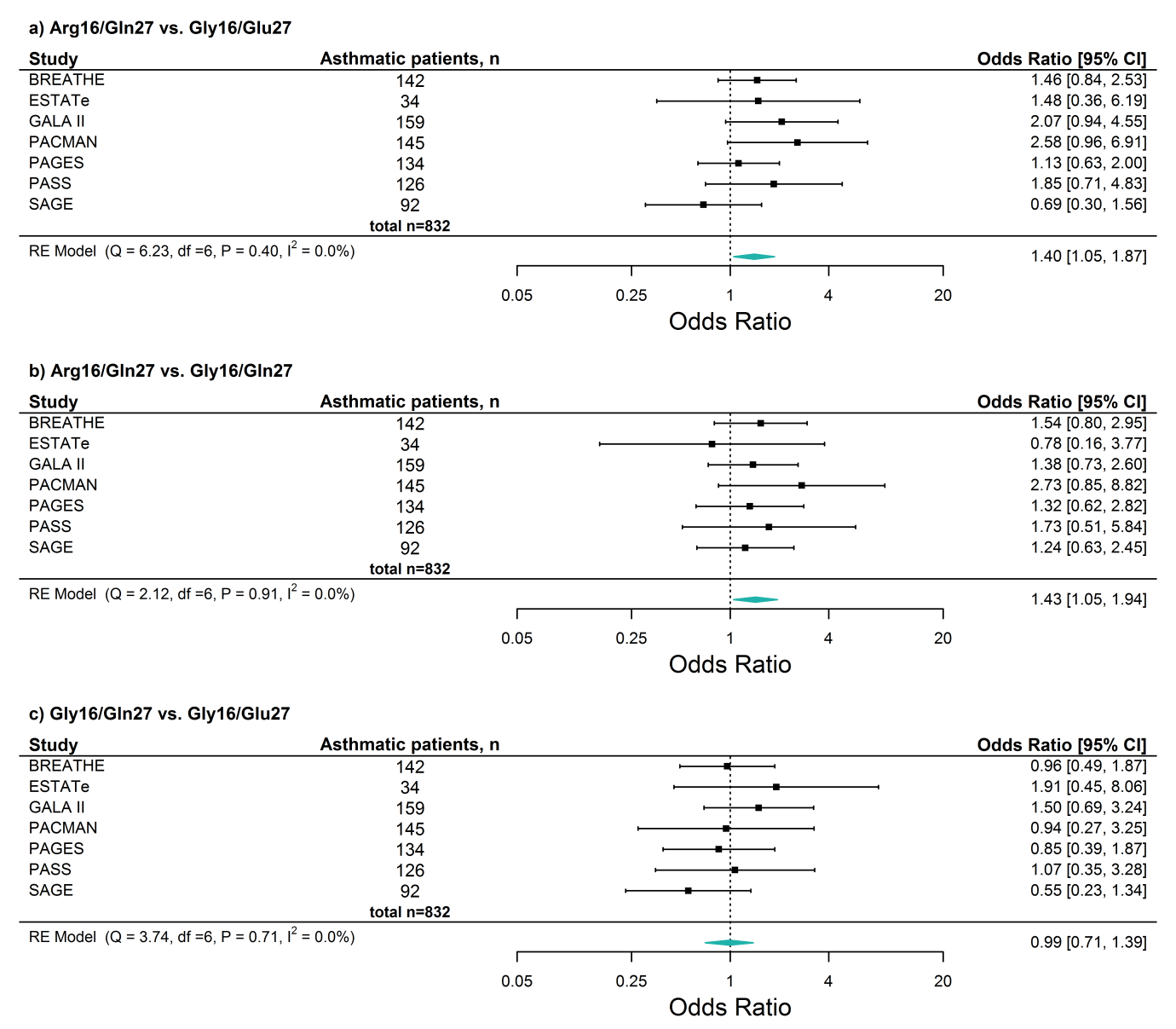 CharacteristicsBREATHEESTATeFollowMAGICSGALA IIPACMANPAGESPASSSAGESLOVENIASCSGESn 9981011671,618791722384740212170Male sex, %60.058.062.355.762.357.656.052.356.168.2Mean age, y (SD)10.2 (4.0)10.6 (4.2)17.3 (3.0)12.4 (3.2)8.7 (2.3)9.8 (3.7)11 (3.3)13.8 (3.5 )10.8 (3.4)14.0 (6.4)Ethnicity, n. (%)Ethnicity, n. (%)Ethnicity, n. (%)Ethnicity, n. (%)Ethnicity, n. (%)Ethnicity, n. (%)Ethnicity, n. (%)Ethnicity, n. (%)Ethnicity, n. (%)Ethnicity, n. (%)Ethnicity, n. (%)Caucasian998 (100)96 (95)167 (100)N/A711 (89.9)360 (50)384 (100)N/A212 (100)N/AHispanicN/AN/AN/A1,618.(100)3 (0.4)N/AN/A744 (100)N/AN/AAsianN/A1 (1)N/AN/A6 (0.8)11 (1.5)N/AN/AN/A170 (100) AfricanN/A0 (0)N/AN/A9 (1.1)N/AN/AN/AN/AN/AMixedN/A2 (2)N/AN/A53 (6.7)15 (2)N/AN/AN/AN/AUnknown (missing)N/A2 (2)N/AN/A9 (1.1)336 (46.5)N/AN/AN/AN/ATreatment group, n. (%)Treatment group, n. (%)Treatment group, n. (%)Treatment group, n. (%)Treatment group, n. (%)Treatment group, n. (%)Treatment group, n. (%)Treatment group, n. (%)Treatment group, n. (%)Treatment group, n. (%)Treatment group, n. (%)SABA alone173 (17.3)0 (0.0)25 (15.0)576 (35.6)80 (10.1)79 (10.9)0 (0.0)207 (27.9)N/AN/AICS alone562 (56.3)65 (64.0)39 (23.3)538 (33.2)497 (62.8)271 (37.6)29 (7.5)367 (49.6)212 (100)170 (100)ICS + LABA142 (14.3)34 (34.0)84 (50.3)165 (10.2)148 (18.7)135 (18.7)126 (33.0)98 (13.2)N/AN/AICS + LTRA37 (3.7)0 (0.0)4 (2.4)208 (12.9)21 (2.7)65 (9.0)0 (0.0)35 (4.7)N/AN/AICS + LABA + LTRA84 (8.4)2 (2.0)15 (9.0)131 (8.1)45 (5.7)172 (23.8)229 (59.5)33 (4.6)N/AN/AAsthma exacerbations in the past year or in the last six months prior to the study visit/enrolmentAsthma exacerbations in the past year or in the last six months prior to the study visit/enrolmentAsthma exacerbations in the past year or in the last six months prior to the study visit/enrolmentAsthma exacerbations in the past year or in the last six months prior to the study visit/enrolmentAsthma exacerbations in the past year or in the last six months prior to the study visit/enrolmentAsthma exacerbations in the past year or in the last six months prior to the study visit/enrolmentAsthma exacerbations in the past year or in the last six months prior to the study visit/enrolmentAsthma exacerbations in the past year or in the last six months prior to the study visit/enrolmentAsthma exacerbations in the past year or in the last six months prior to the study visit/enrolmentAsthma exacerbations in the past year or in the last six months prior to the study visit/enrolmentAsthma exacerbations in the past year or in the last six months prior to the study visit/enrolmentHospitalization/ED*, n. (%)#147 (14.7)13 (12.9)11 (6.6)865 (54.8)42 (5.5)151 (21.7)290 (76.0)272 (39.0)49 (27.7)34 (20.0)OCS use*, n. (%)#234 (23.4)36 (35.6)N/A587 (37.5)46 (5.8)316 (45.7)198 (52.0)162 (22.4)23 (12.9)36 (21.2)Asthma exacerbation*, n. (%)#250 (25.0)49 (48.5)N/A1,013(64.3)75 (9.7)346 (50.0)331 (86.0)317 (45.8)54 (30.3)59 (34.7)CharacteristicsBREATHEESTATeFollowMAGICSGALAIIPACMANPAGESPASSSAGESLOVENIASCSGESSubjects with rs1042713. n9981011671,618791720384740212170Risk allele (Arg) frequency (rs1042713) (A)0.370.340.380.440.410.370.370.510.370.45rs1042713 genotype, no. (%)rs1042713 genotype, no. (%)rs1042713 genotype, no. (%)rs1042713 genotype, no. (%)rs1042713 genotype, no. (%)rs1042713 genotype, no. (%)rs1042713 genotype, no. (%)rs1042713 genotype, no. (%)rs1042713 genotype, no. (%)rs1042713 genotype, no. (%)rs1042713 genotype, no. (%)Arg/Arg154 (15.4)14 (13.9)25 (15.0)306 (18.9)124 (15.7)101 (14.1)59 (15.4)198 (26.7)35 (16.5)28 (16.5)Arg/Gly436 (43.7)40 (39.6)78 (46.7)819 (50.6)402 (50.8)330 (45.8)167 (43.5)355 (48.0)87 (41.0)96 (56.5)Gly/Gly408 (40.9)47 (46.5)64 (38.3)493 (30.5)265 (33.5)289 (40.1)158 (41.1)187 (25.3)90 (42.5)46 (27.1)Subjects with rs1042714. n9981011671,622791722384744212169Risk allele (Gln) frequency (rs1042714)0.560.600.580.780.630.560.540.820.600.92rs1042714 genotype, no. (%)rs1042714 genotype, no. (%)rs1042714 genotype, no. (%)rs1042714 genotype, no. (%)rs1042714 genotype, no. (%)rs1042714 genotype, no. (%)rs1042714 genotype, no. (%)rs1042714 genotype, no. (%)rs1042714 genotype, no. (%)rs1042714 genotype, no. (%)rs1042714 genotype, no. (%)Gln/Gln307 (30.8)36 (35.6)57 (34.1)971 (59.9)313 (39.6)232 (32.1)115 (30.0)497 (66.8)81 (38.2)144 (84.7)Gln/Glu495 (49.6)50 (49.5)79 (47.3)576 (35.5)376 (47.5)349 (48.4)184 (47.9)223 (30.0)91 (42.9)25 (14.7)Glu/Glu196 (19.6)15 (14.9)31 (18.6)75 (4.6)102 (12.9)141 (19.5)85 (22.1)24 (3.2)40 (18.9)0 (0.0)Subjects with both SNPs. n9981011671,618791714384740212169Haplotype frequency Haplotype frequency Haplotype frequency Haplotype frequency Haplotype frequency Haplotype frequency Haplotype frequency Haplotype frequency Haplotype frequency Haplotype frequency Haplotype frequency Arg16/Gln270.370.340.380.440.410.370.370.510.370.56Gly16/Gln270.180.270.200.340.220.190.170.310.230.37Gly16/Glu270.450.390.420.220.370.440.460.180.400.07Linkage disequilibrium between  rs1042713 and rs1042714Linkage disequilibrium between  rs1042713 and rs1042714Linkage disequilibrium between  rs1042713 and rs1042714Linkage disequilibrium between  rs1042713 and rs1042714Linkage disequilibrium between  rs1042713 and rs1042714Linkage disequilibrium between  rs1042713 and rs1042714Linkage disequilibrium between  rs1042713 and rs1042714Linkage disequilibrium between  rs1042713 and rs1042714Linkage disequilibrium between  rs1042713 and rs1042714Linkage disequilibrium between  rs1042713 and rs1042714Linkage disequilibrium between  rs1042713 and rs1042714r2 (D`)0.47 (~1)0.33 (1)0.43 (0.98)0.23 (1)0.40 (~1)0.46 (~1)0.50 (~1)0.23 (1)0.40 (1)0.1 (1)